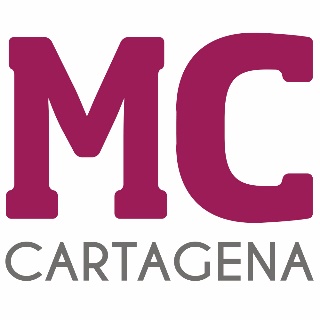 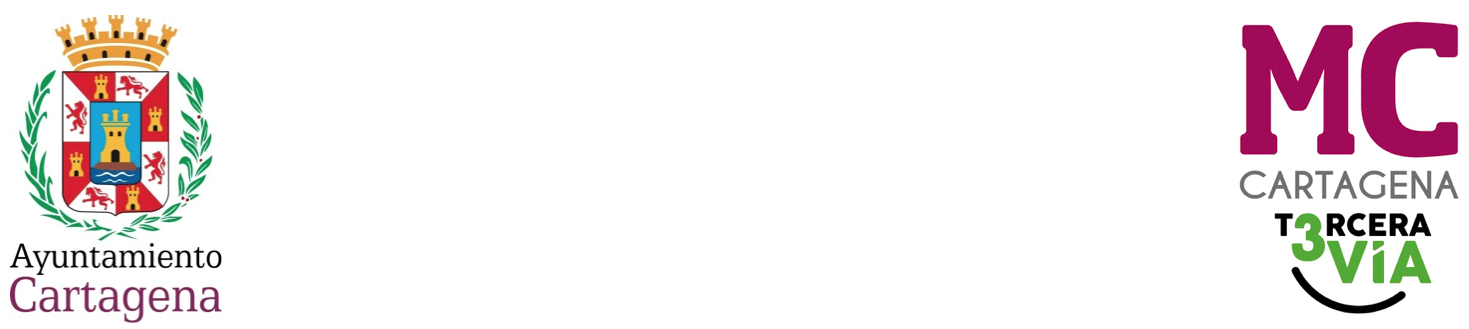 MOCIÓN QUE PRESENTA JUAN JOSÉ LÓPEZ ESCOLAR, CONCEJAL DEL GRUPO MUNICIPAL MC CARTAGENA, SOBRE `MIRADOR DEL GALÚA´Las obras del denominado Mirador del Galúa finalizaron en 2020. La inversión alcanzó los 786.722 euros procedentes de los Fondos EDUSI para `La Manga 365´.El objetivo de la obra era la construcción de un itinerario peatonal continuo y accesible para mejorar la conexión con el litoral, en el que se proyectaran zonas de sombra y espacios verdes y se instalara nueva iluminación y mobiliario urbano.Sin embargo, la realidad es otra y actualmente el mirador está deteriorado y peligroso, con pasamanos quebrados, oxido que se levanta simplemente pasando la mano y que puede causar heridas por su rugosidad y por las escamas que genera, agujeros en las vallas y un lago etcétera que lo hace merecedor de una intervención urgente.Este Grupo municipal ya ha llevado iniciativas al respecto en otros Plenos, pero tras realizar visita a la zona y comprobar que no hay avances significativos para paliar el deterioro en el que se encuentra actualmente, máxime cuando se acerca una nueva campaña estival, vuelve a traer una iniciativa en el mismo sentido para recalcar que el mirador del Galúa necesita una intervención por su mal estado y porque puede resultar ya hasta peligroso para los ciudadanos que se acerquen hasta allí con objeto de contemplar el paisaje y entren en contacto con el mobiliario urbano del mirador.   Por todo lo anteriormente expuesto, la concejal que suscribe eleva al Pleno la siguienteMOCIÓNQue el Pleno del Excelentísimo Ayuntamiento de Cartagena inste al Gobierno local a que reclame al órgano competente el arreglo del mirador del Galúa antes del inicio de la campaña estival. Cartagena, a  10 de abril de 2024.
Fdo. Jesús Giménez Gallo				     Fdo. Juan José López EscolarPortavoz Grupo municipal MC                               Concejal Grupo municipal MCA LA ALCALDÍA – PRESIDENCIA DEL EXCMO. AYUNTAMIENTO DE CARTAGENA